Учебная деятельность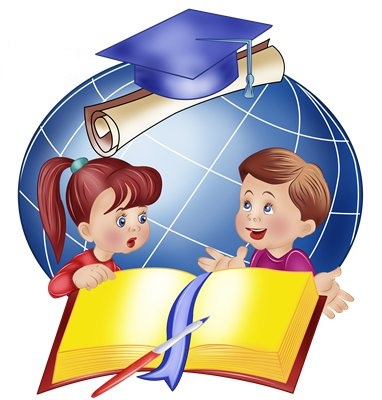 Учебная деятельность в образовательной организации осуществляется на русском языке.